Secretaria da Agricultura, Pecuária e IrrigaçãoDepartamento de Defesa Agropecuária Divisão de Controle e Informações Sanitárias Seção de Epidemiologia e Estatística Informativo Semanal de Vigilância - Notificações 2018Semana Epidemiológica 30. Supervisões Regionais que não informaram: Alegrete: Rio Pardo. Ocorrências Atendidas pelo SVO-RS.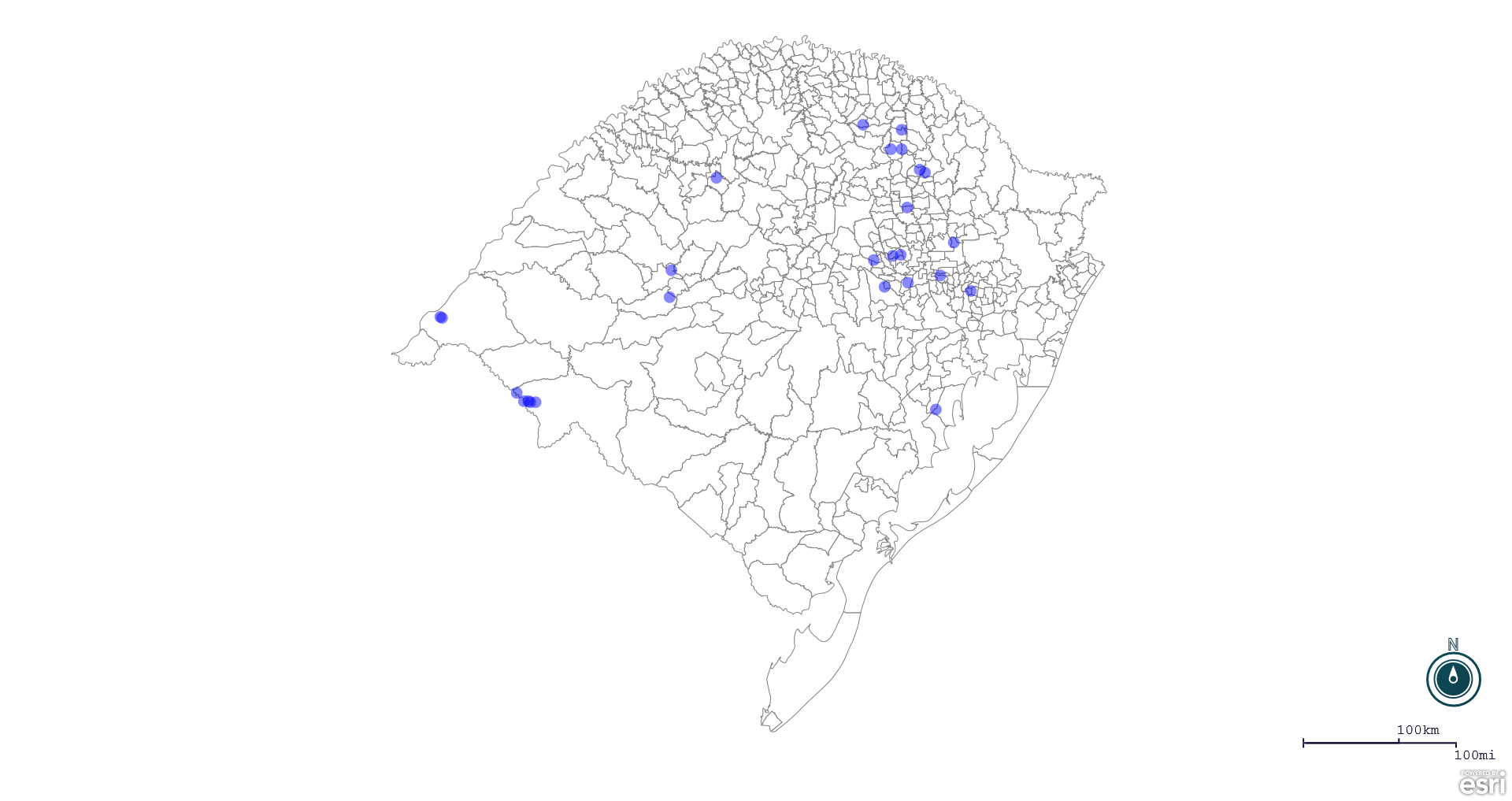 Seção de Epidemiologia e Estatística. Seção de Epidemiologia e Estatística-SEE. Seção de Epidemiologia e Estatística-SEE contatos: epidemiologia@agricultura.rs.gov.br; fone: (51) 3288-6398 ou (51) 3288-6385. Line Município Código IBGE N° do FORM IN Principal espécie afetada Diagnóstico presuntivo Data da investigação Diagnóstico conclusivo Solicitada Retificação? 17. Nome do Veterinário 1 Progresso 4315156 0018 Galinhas Refugagem 17/07/2018 Refugagem Não VANESSA CALDERARO DALCIN 2 Guaporé 4309407 0043 Galinhas Colibacilose 11/07/2018 Colibacilose Não KLEITON ADOLFO PAN 3 Anta Gorda 4300703 0007 Suínos Refugagem 11/07/2018 Refugagem Não KLEITON ADOLFO PAN 4 Água Santa 4300059 0060 Galinhas Refugagem 10/07/2018 Refugagem Não GIULIANO CESAR DOS SANTOS 5 Água Santa 4300059 0061 Galinhas Sinistro 10/07/2018 Sinistro Não GIULIANO CESAR DOS SANTOS 6 Uruguaiana 4322400 0024 Equinos Síndrome nervosa 09/07/2018 Pendente - Aguardando Lab. Não CRISTIANE SANTIN BARZONI 7 Nova Bréscia 4313003 0025 Suínos Restrição alimentar 16/07/2018 Restrição alimentarSim LÉO WAGON SCHMITZ VALER 8 Nova Bréscia 4313003 0024 Suínos Restrição alimentar 16/07/2018 Restrição alimentarSim LÉO WAGON SCHMITZ VALER 9 São Pedro da Serra 4319356 0019 Galinhas Colibacilose 17/07/2018 Colibacilose Sim CARLOS ALBERTO FREITAS 10 Uruguaiana 4322400 0025 Equinos Síndrome nervosa 09/07/2018 Pendente - Aguardando Lab. Sim CRISTIANE SANTIN BARZONI 11 Augusto Pestana 4301503 0006 Suínos Pneumonia 29/07/2018 Pneumonia Sim CARINA DE MOURA F. CASAGRANDE 12 Mato Leitão 4312153 0003 Suínos Refugagem 11/07/2018 Refugagem Sim ANTÔNIO BORGES WERNER 13 São Vicente do Sul 4319802 0067 Ovinos Ectima Contagioso 13/07/2018 Ectima Contagioso Sim JOSÉ VITOR MARCON PIAZER 14 Roca Sales 4315800 0004 Galinhas Colibacilose 11/07/2018 Colibacilose Sim CAMILA CANEPPELE 15 Tapes 4321105 0017 Bovinos Síndrome nervosa 12/07/2018 Pendente - Ag. Encerramento Não MÁRCIA CONTE 16 Estrela 4307807 0090 Suínos Refugagem 12/07/2018 Refugagem Não VALÉRIA CRISTINA DA ROCHA CAMPOS 17 Ivoti 4310801 0001 Peixes Estresse Térmico (frio) 12/07/2018 Estresse Térmico (frio) Sim RENATA MARQUES 18 Ipiranga do Sul 4310462 0039 Galinhas Degeneração femoral13/07/2018 Não ANANDA PAULA KOWALSKI 19 David Canabarro 4306304 0031 Galinhas Colibacilose 06/07/2018 Colibacilose Não MÁRCIA BRENDLER 20 David Canabarro 4306304 0032 Galinhas Colibacilose 11/07/2018 Colibacilose Não MÁRCIA BRENDLER 21 Santana do Livramento 4317103 0114 Ovinos Sarna Ovina 04/07/2018 Sarna Ovina Não KAREN BEATRIZ DE OLIVEIRA AREVALO 22 Santana do Livramento 4317103 0115 Ovinos Sarna Ovina 04/07/2018 Sarna Ovina Não PAULO FRANCISCO PEREIRA DE ANDRADE 23 Santana do Livramento 4317103 0116 Ovinos Sarna Ovina 04/07/2018 Sarna Ovina Não PAULO FRANCISCO PEREIRA DE ANDRADE 24 Santana do Livramento 4317103 0117 Ovinos Sarna Ovina 04/07/2018 Sarna Ovina Não PAULO FRANCISCO PEREIRA DE ANDRADE 25 Santana do Livramento 4317103 0118 Ovinos Sarna Ovina 04/07/2018 Sarna Ovina Não PAULO FRANCISCO PEREIRA DE ANDRADE 26 Roca Sales 4315800 0003 Galinhas Asfixia 02/07/2018 Asfixia Sim CAMILA CANEPPELE 27 Jaguari 4311106 0297 Bovinos Tristeza Parasitária 27/07/2018 Tristeza Parasitária Não JOSÉ VITOR MARCON PIAZER 